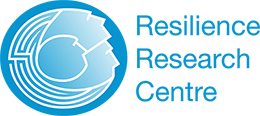 To what extent do the following statements apply to you? There are no right or wrong answers.Các điều sau áp dụng với bạn ở mức độ như thế nào? Không có câu trả lời đúng hay sai?
Created by Asia Monitor for the Resilience Research Centre.Rugged Resilience Measure - RRMRugged Resilience Measure - RRMRugged Resilience Measure - RRMRugged Resilience Measure - RRMRugged Resilience Measure - RRMRugged Resilience Measure - RRMRugged Resilience Measure - RRMNot at allKhông một chútA littleChút ítSomewhatMột chútQuite a bitNhiềuA lotRất nhiều1I believe in myselfTôi tin vào bản thân123452I can adapt to challenging situationsTôi có thể thích nghi với các tình huống thử thách123453I find solutions to problems I encounterTôi tìm được giải pháp cho các vấn đề tôi gặp phải123454I can keep going despite difficultiesTôi có thể tiếp tục dù có nhiều khó khăn123455I can cope with competing demands (for my time or attention)Tôi có thể đối diện với các yêu cầu mang tính cạnh tranh (thời gian hay sự chú ý)123456Even when there are setbacks or obstacles, I am hopeful about my futureNgay cả khi có những khoảng lùi hay trở ngại, tôi vẫn luôn tràn đầy hy vọng về tương lai123457I am generally in control of my emotionsTôi có thể kiểm soát cảm xúc của mình123458I take pride in things I have achievedTôi tự hào về những thứ tôi đã đạt được123459When faced with difficulties, I rise to the challengeKhi đối diện với khó khăn, tôi cho rằng đó là thử thách1234510I can find meaning in my lifeTôi có thể tìm thấy ý nghĩa cuộc sống12345